BioGreen: Bioeconomy for the future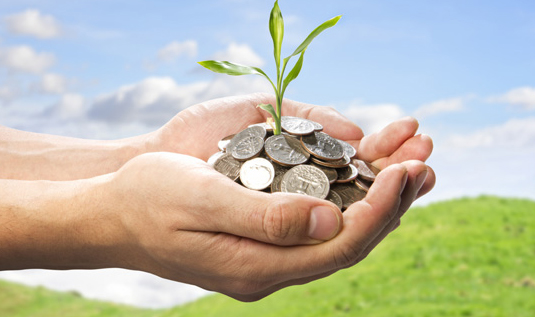 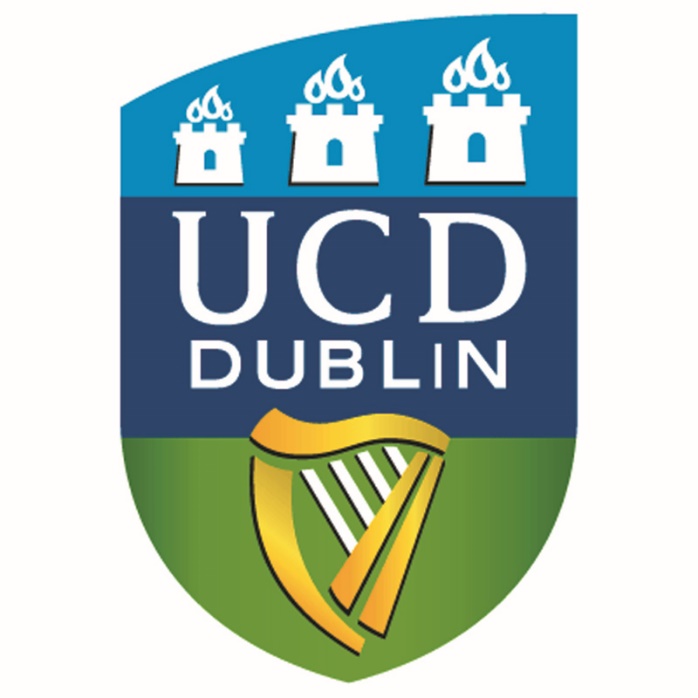 At: University College DublinBy: Ashutosh BaglaApril 2017AcknowledgementThe completion of this undertaking could not have been accomplished without the participation and assistance of Dr. David Stead, who very generously reviewed this thesis several times and provided valuable insights and suggestions for improvements. The author also recognizes the role of Dr. Maeve Henchion and Dr. Laura Devaney in encouraging and introducing him to the field of Bioeconomy. Thank you. Ashutosh Bagla(2017)Table of Contents:Topic Background Context and Research MethodsSection 1: Economic Sustainability Section 2: Environment Sustainability Section 3: Social Sustainability Final step for economic, environmental and social criteriaConclusionBibliographyTopicThe project aims to:conduct a scientific review to develop the economic, environmental and social research criteria and methodology to subsequently allow for the evaluation of the sustainability of different biochains in the Irish bioceconomybriefly explain the results and conclusions of several bioeconomy economic, environment and social sustainability studies conducted so farprovide a new template of a detailed methodology to subsequently conduct sustainability assessment and determine the most optimal biochain for other countries as wellsuggest future studies in the bioeconomy sector which may aid Ireland to become more sustainable and further consolidate its environment friendly image in the world The project has been named BioGreen because it develops a new method to assesses the potential of the bioeconomy in contribution to Ireland’s sustainability goals. Bioeconomy refers to those parts of the economy that use renewable biological resources (biomass) from land and sea such as crops, forests, fish, animals, micro-organisms, and organic waste and residue to produce food, feed, materials, chemicals, fuels and energy (Potocnik, 2015; as cited in Devaney, 2017). The research is critical because we live in a world with increasingly limited resources. Ireland enjoys a marketing advantage for its domestic consumer food products due to its sustainable production practices. Development of a robust bioeconomy sector would further consolidate the country’s position as a world leader in sustainability (Devaney and Henchion, forthcoming 2017).  The evaluation criteria developed in this project can be used in future to actually evaluate the biochains in other sectors of the Irish bioeconomy as well. The project in its completed form can also serve as a reference document to analyse value chains in other industries and other countries after modifying the economic, environmental and social criteria. The project also provides a logical and consistent approach of first developing the required assessment criteria, and then presents the methodology for the evaluation of value chains through the developed criteria. The rationale for this project is to facilitate the most efficient use of funding available to develop the bioeconomy in any country, with an initial focus on Ireland. By developing the best biochain alternative to conventional value chains, this project hopes to help the government invest money wisely and increase the benefit-cost ratio. The project also suggests allied environment benefits or costs of investing in a particular value chain. It also hopes to forecast socio-cultural concerns that could hinder the development of a particular value chain.Background Context and Research Methods Bioeconomy refers to all economic activity derived from scientific and research activity focused on biotechnology. In other words, understanding mechanisms and processes at the genetic and molecular levels and applying this understanding to creating or improving industrial processes. There are multiple reasons to support the development of bioeconomy value chains (McCormick and Kautto, 2013). First, the availability of fossil resources is becoming increasingly limited and its usage leads to global warming and associated drastic secondary effects. Although there are multiple technologies to produce renewable energy to substitute fossil fuels, such as wind or solar energy, the most economically feasible renewable replacement of hydrocarbon resources for material use is probably only possible through biomass production. Biomass is virtually omnipresent and therefore also available to economically disadvantaged and rural population across a country. Using biomass in novel value chains offers new job and income opportunities as well as the potential for development of more efficient innovative processes (McCormick and Kautto, 2013). However, public perception of competition between bioenergy and food resources (the “food versus fuel” debate) has emerged as a great obstacle in the acceptance of bioenergy (Pfau et al., 2014). Other concerns include potential regional land-use change implications and reduced water and nutrient supply due to divergence of resources to these newly developed bio-chains (Rosengrant et al., 2013). In a European Commission (EC, 2010) public consultation similar concerns were raised. The majority of respondents feared over-exploitation of natural resources and impacts on food security as the most relevant risks that needed assessment accompanying any potential bioeconomy development. Wicke et al., (2015) concluded that political promotion incentives and subsidies for liquid biofuels increased the global demand for biomass and consequently affected global food prices. Therefore, the EU changed its biofuel policies to only support second generation biofuels produced from lingo-cellulosic biomass, either from crop residues or from crops grown on waste land. Thus, the proactive role of EU has played a major role to create fertile ground for social acceptability and sustainability of the bioeconomy value chains. Holistic overall assessment of the socio-economic and environmental performance of different bioeconomy value chains is important to aid evidence-based policy making. Currently, the most popularly accepted and extensively used method to assess environmental impacts is Life Cycle Assessment (LCA). LCA includes all processes from the extraction of resources to the end-of-life discarding i.e. “from cradle to grave”. The end products of one value chain could be fed as an input to a new bioeconomy value chain (Carrez et al., 2015). In this study, we refer to “biomass supply” as “the process of biomass production, harvesting, pre-treatment, transport to the plant gate, use by consumer and discarding into a new value chain.” The rationale behind choosing the wider chain is that sustainable production of biomass alone cannot ensure that this biomass is available to consumers and industry, if processing facilities, transport infrastructure or recycling units are missing (Lewandowski., 2015). In this study, LCA-based Product Environmental Footprint (PEF) recommended by the European Union is used to evaluate the economic and environmental performance of product-system supply chains. A comparison of the merits of the PEF against other popular methods and standards for environmental impact assessment can be found in Cristobal et al., (2016). The PEF is a multi-criterion measure of the environmental performance of goods and services from a life cycle perspective. PEF was produced for the overarching purpose of identifying and seeking to reduce the environmental impacts associated with goods and services, taking into account supply chain activities, as any other LCA methodology. But to make PEF more relevant than any other LCA, the EC developed Product Environmental Footprint Category Rules (PEFCRs) that provide category-specific guidance for calculating and reporting life cycle environmental impacts of products through the economic supply-chain in a consistent way. The PEF includes fourteen impact categories to ensure comprehensive evaluation of the environmental performance across the economic supply chain. However, it is common practice to add/limit the number of impact categories to the ones relevant to particular project. This also reduces data collection efforts. The objective of performing a LCA can be either (1) measure the consequences of altering a system, or (2) analyse the environmental impacts along the product life cycle. These two goals are frequently tackled by consequential LCA and attribution LCA, respectively (Cristobal et al., 2016). The LCA suggested in this study is largely based on the framework provided by the “methodology for environmental sustainability assessment” developed for the European Commission (EC, 2012), Bioeconomy Information System and Observatory (BISO) project. This methodology is largely based upon the LCA guidelines suggested by the EC PEF method and the International Reference Life Cycle Data System (ILCD) Handbook. To make the assessment more holistic, social sustainability would also be evaluated which is explained in the Section 3 of this document. All these measures would ensure consistent and robust life cycle results of bio-based products and their supply chains (Cristobal et al., 2016). For example, biofuels are generally assumed to reduce carbon pollution compared to conventional fossil fuels, the conventional fossil fuel petrol was therefore included as a reference benchmark in this study. However, it is important to evaluate whether unintended trade-offs may occur, along with quantifying the extent of their impacts. The PEF-LCA provides mechanisms to evaluate such trade-offs. For instance: the LCA of bio-based ethanol report lower values for Ionising radiation (cancer effects), Ozone depletion and Climate change, but higher values for the remaining impact categories (such as Resource depletion and Eutrophication) compared to petrol. From the perspective of climate change, the actual use phase (combustion to generate energy) CO2 equivalent emissions per km from petrol at 210 g km−1 are around six times higher than the ones from bio-based ethanol E85 at 37 g km−1. But, when considering the CO2 eq. emissions along the whole LCA chain, the difference between bio-based ethanol and petrol is markedly reduced (Cristobal et al., 2016). It is because while ethanol combustion is relatively environment friendly but ethanol production (including sugar production, fermentation and ethanol separation) causes a lot of emission in the category of Fecotox (Ecotoxicity for aquatic fresh water) and HH,nce (Human toxicity – non-cancer effects) (Cristobal et al., 2016). Thus, unintended trade-offs could vastly reduce the sustainability of a bio-value chain.Finally, the end-of-life of any product depends on the biodegradability potential of the material. For example, Pietrini et al., (2007) concluded that the use of PHAs (biodegradable Polyhydroxyalkanoates polymers) biocomposite materials presented environmental benefits compared to the fossil materials when recycling the product because PHA materials could be shaped into products for different applications (packaging, medical devices etc). Research Questions and Specific Research MethodsThe preliminary questions were based on the final outcome desirable rather than them being so preliminary that defining boundaries for the research would have become difficult. It is important to have determined research aims/objective and questions at the start rather than researching without boundaries. It helps to keep in mind the relevant population, the intervention, the outcome and study design when framing these questions (Yin, 2009). For the same reason filtering the content becomes critical to best suit the current macroeconomic, geographic, technological expertise of Ireland. This also helps avoid biases which may distort the results in the Irish context. Although the bioeconomy has received much attention in Ireland, a country which prides itself on its sustainability ideals, not a very significant amount of peer-reviewed bioeconomy literature exists in the Irish context, except Devaney (2017) and Devaney and Henchion (forthcoming 2017). Therefore, the scientific papers selected for review related to countries similar to Ireland in economic, environmental and social context. In case the studies are from a country with different priorities and contexts, only the parameters that were suitable for Ireland were adopted. The project goes forward and suggests a methodology to evaluates the economic, environmental and social sustainability of different bioeconomy value chains. The value chains are themselves developed by Teagasc in collaboration with respective experts in their fields to avoid bias (Devaney and Henchion, 2016). The primary source of information were database search engines including Google Scholar, Teagasc Online Library, UCD One Search and Elisilver’s database. The database search was the primary source of information because a written proof can be accessed anytime in the future and the reference can be cited correctly. The Bioeconomy project was intended to be a four-month undergraduate module research project, therefore to fulfil the research objectives in the given time frame, it was considered appropriate to make it a desk based literature review project. The evaluation questions specifically to be searched on database libraries would be:What are the economic sustainability/feasibility indicators?What are the environment sustainability/feasibility indicators?What are the socio-cultural sustainability/feasibility indicators?What are the different quantitative/qualitative sustainability/feasibility criteria?The criteria will be chosen based on their relevance to Ireland by qualifying the search to include Ireland after the initial overarching database search has been conducted.Section 1: Economic Sustainability Rosegrant et al., (2013) defines economic sustainability as “Economic growth driven by the development of renewable biological resources and biotechnologies to produce sustainable products, employment and income.”Economic Sustainability Criteria development rationaleThe following is the list of processes from acquisition to end of life that a product undergoes in the cradle to grave PEF-LCA. All these steps need to be accounted for in a holistic economic LCA assessment to estimate the approximate cost of any value chain. Considering, it is a factual list of steps that any product undergoes from the stage of acquisition to end of life discarding, not a significant critical analysis is required. However, it is a common practice to limit the steps in the table to conduct a shorter economic analysis and save unnecessary effort (European Commission, 2010):Gate-to-gate (production-to-consumer) activities/processes;Upstream or downstream phases; Key supply-chain activities for the product category; Key environment factor impact categories for the product category.Table 1: Economic Sustainability Criteria(Source: European Commission, 2010)Economic Sustainability DiscussionBroody et al., (2005) believe that expenditure on capital goods (Capital goods step) in farm set-up and equipment to switch to bioeconomy agriculture should be minimal and ideally zero. For example, there is generally no extra cost to switch from conventional tillage (uses cultivation, ploughing and harrowing for seedbed preparation and weed control) to conservational tillage (soil cultivation that leaves the previous year's crop residue on the field before and after planting the next crop to reduce soil erosion and runoff) in terms of equipment requirements. Zhuang et al., (2015) also believe that the overall LCA assessment cash flow of the individual (farmer) does not change significantly when switching priority from the cash flow maximization objective to the minimization of global warming potential or eutrophication potential. Their research concludes that in environmentally friendly agriculture, significant environmental benefits can be reaped by avoiding the worst-case environment scenario while possibly only incurring a small sacrifice in economic profits. But research also proves that consumers are generally willing to buy environmentally sustainable products. Therefore, even that small sacrifice in profits can be overcome. Methodology of Assessment Figure 2: The steps of assessment for economic, environment and social criteriaEconomic Sustainability Evaluation steps:1)	Resource Use and Emission Profile of the value chain2)	Aggregating the sum-total of various resources used3)	Normalization and weightage depending on relative importance of various categoriesEconomic Sustainability EvaluationStep 1: Resource Use and Emissions Profile (European Commission, 2010)As data collection is completed, a resource use and emissions profile is built i.e. an inventory of all inputs and output flows relative to the environmental footprint boundaries (Table 2).  An inventory (profile) of all material/energy resource inputs/outputs and emissions into air, water and soil for the product supply chain needs to be compiled to conduct the PEF assessment.Ideally, the supply chain to be considered would depend on product-specific data (exact life cycle depicting the supply chain, use, and end-of-life stages as relevant). Therefore, directly collected, product-specific inventory data should be used wherever possible. However, generic data can be used if that is more representative or to save data collection efforts.  All complex/non-elementary flows in the Resource Use and Emissions Profile shall be transformed into elementary flows (“material or energy entering the system being studied that has been drawn from the environment without previous human transformation, or material or energy leaving the system being studied that is released into the environment without subsequent human transformation”) to ensure comparability of PEF studies. For example, waste flows should not be reported as kg of household waste or hazardous waste, but separately into water, air and soil due to different environmental impacts of wastes discharged in different media (European Commission, 2010). Table 2: Example of a Resource Use and Emission Profile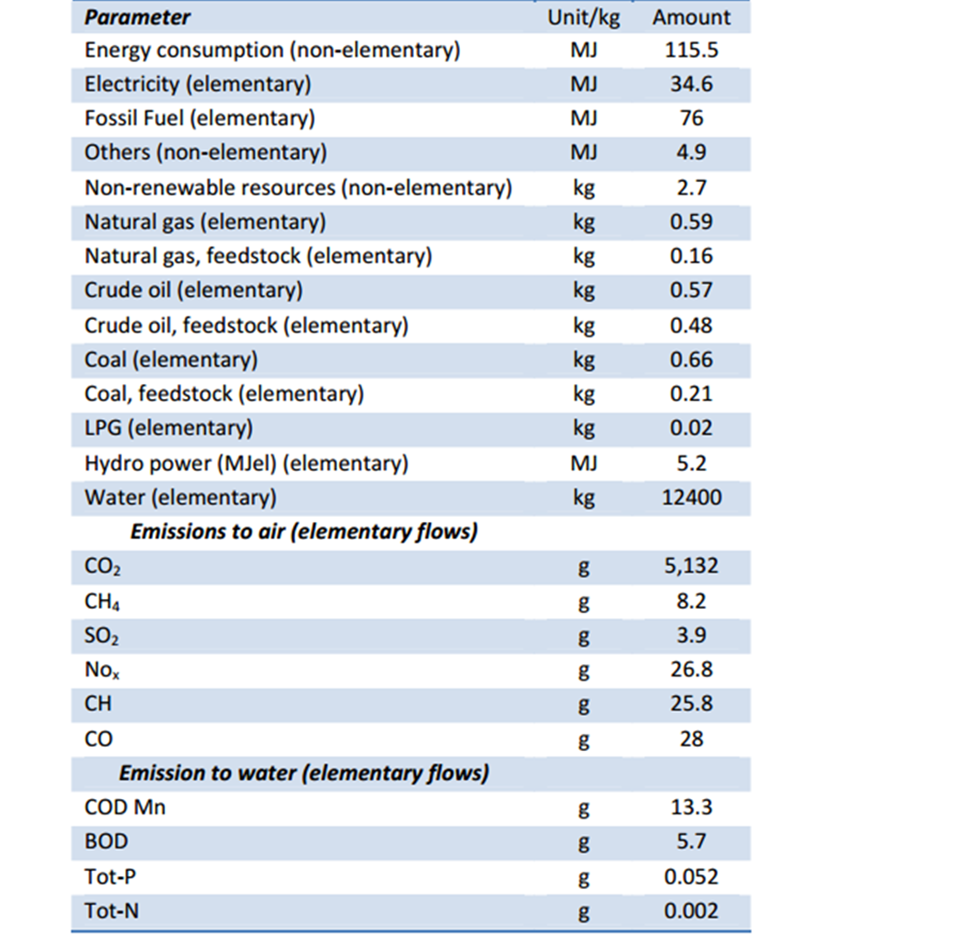  (Source: European Commission, 2010)Step 2: Aggregating the sum-totalFor the economic sustainability evaluation, the electricity, fossil fuel etc used across the categories can be easily quantified and the sum total of various resources used in a particular bioeconomy value chain can be compared against the conventional value chain for a better judgement of the sustainability of the biochain (Current author). Results and conclusions of certain selected Economic Sustainability studiesPresently, the major challenge facing the agricultural sector globally is to increase profits while curbing environment degradation. This can be achieved by sustainable intensification (FAO, 2003).  The concept combines increased agricultural yields with increased production of biomass quantity and quality. In many regions of Africa, Latin America and Eastern Europe this yield difference within the same region averages up to 55% which can be reduced by better cropping practices (FAO, 2003). The problem is not environment suitability of the region for the particular crops but inefficient agricultural practices and financial/policy support (Yengoh and Ardö, 2014). The profits of biochemical industry are not affected under such restrictive policies but become more sustainable in in the long-run actually (Zhuang et al., 2015). Bioeconomy could help reduce the aforementioned yield gaps. The bioeconomy overlaps many different sectors of the economy and leads to sustainable economic growth (Pfau et al., 2014). Therefore, the development of bioeconomy should be holistic and systematic. At the primary farm level, a better integration of the production of the 4 Fs (Food–Feed–Fibre–Fuel) and the integration of the agricultural sectors (Crop–Animal–Bioenergy), as in the example of a biogas plant, are recommended. Another example of holistic approaches to biomass supply chain is the avoidance of biomass losses along the different production levels (Production, Distribution and Storage step). Even before considering food which is wasted at consumer level, the global losses through the supply chain are estimated to be as much as 35% for cereals and more than 50% for easily perishable products such as roots, tubers, fruits and vegetable (FAO, 2003). The most important economic policy measures for reducing losses along the supply chain include better training of farmers, improved infrastructure to connect smallholders to markets, better mechanization, provision of sufficient financial incentives at the producer level and improved technologies supported by easier access to credits and loans (Aulakh and Regmi, 2013) but also raising consumer awareness on avoidance of food losses (particularly important in OECD countries such as Ireland). In general, in the production cycle, decentralized conversion processes that facilitate local sourcing, satellite pre-processing and reducing the long-distance transport should be explored as they are usually the most economically, environmentally and socially sustainable projects (Mangoyana and Smith, 2011).Section 2: Environment sustainability“Environmental sustainability is the rates of renewable resource harvest, pollution creation, and non-renewable resource depletion that can be continued indefinitely. If they cannot be continued indefinitely then they are not sustainable.” (Daly, 1990).Environment Sustainability Criteria development rationaleThe following is the list of environment factors that are affected in at-least some way by a value chain from acquisition to end of life discarding that a product undergoes in the cradle to grave PEF-LCA. All these criteria need to be accounted for in a holistic environment LCA assessment to estimate the approximate environment benefits and costs for any value chain.Environmental footprint (EF) relate to resource use, emissions of environmentally damaging materials (for example, greenhouse gases and toxic chemicals), which could affect human health. EF impact assessment methods use models for quantifying the relationships between the material/energy inputs and emissions associated with the product life cycle (inventoried in the Resource Use and Emissions Profile). The purpose of EF impact assessment is to group and aggregate the inventoried Resource Use and Emissions Profile data according to the respective contributions to an individual EF impact category that can be assessed independently. This allows for interpretation of the EF results according to the goals of the respective project undertaken (for example, identification of supply chain “hotspots” and “options” for improvement). The selection of EF impact categories should therefore be comprehensive and cover all relevant environmental issues related to the product supply chain considered in the project undertaken.Table 3: Environment Sustainability Criteria(Adapted from European Commission, 2010) Environment Sustainability DiscussionMost quantitative criteria can be considered qualitative if we set a certain threshold for the parameter beyond which any result is positive and below which any result is negative. Some hazardous products might be produced in factories which are located close to the sea. The waste may therefore effect marine water instead of fresh water. The impact would likely be different and therefore needs to be accurately quantified.It is important to realise that the above-mentioned environment impact categories are limited and other environmental impact categories may need to be considered when relevant. For example, biodiversity impacts due to land use changes may occur in association with a specific site or activity. This may not only require defining a new impact category but also an additional qualitative description where impacts cannot be linked to the product supply chain in a quantitative manner. Such additional methods should not be considered distortion but instead be viewed as complementary to the default list of environment sustainability (European Commission, 2010). Reduced externality costs like reduced sedimentation should be considered because for example riparian buffers reduce overland runoff to streams (Daniels and Gilliman 1996), wetland restoration can reduce flood flow volumes (Shultz and Leitch 2003) and other negative externalities. Modelling has shown that reducing runoff by 10% within a watershed may reduce the flood peaks with a 2 to 5 year return period by 25% to 50% and might reduce a 100-year flood by about 10% (USACE 1995). These positive externalities need to be quantified and expressed (where relevant) in the environmental sustainability assessment for a holistic overview of a value chain. Only fourteen impact categories were suggested in the EC PEF and other ten impact categories were added to customize the environment criteria for bioeconomy projects in Ireland.  For example, water footprint was added because, while Ireland does not suffer from water deficiency due to water usage but in globally linked value chains water could impact the sustainability score of any value chain significantly. Other indicators such as fish stock were added because Ireland is a small island country and healthy fish population keeps the coast sustainable and economy viable. Therefore, it was considered a relatively high weighted environment criteria in the Irish context (Current author). Environment Sustainability Evaluation steps:Resource Use and Emission Profile of the value chainClassification and Characterization of different environment factors into a single categoryNormalization and weightage depending on relative importance of various categoriesEnvironmental Sustainability evaluation Step 1: Resource Use and Emissions Profile: Same as Economic Sustainability EvaluationStep 2: Classification and CharacterizationClassification requires assigning the material/energy inputs and outputs included in the research criteria developed to the relevant impact categories. For example, during the classification phase, all inputs/outputs that result in greenhouse gas emissions are assigned to the climate change category. Similarly, those that result in emissions of ozone-depleting substances are classified to the Ozone Depletion category. In some cases, an input/output may contribute to more than one impact category. For instance, chlorofluorocarbons (CFCs) contribute to both Climate Change and Ozone Depletion (European Commission, 2010).Example: Classification of data for a random T-Shirt studyIn the following Table A and Table B illustrations for a random t-shirt study, the different air pollution emissions (for example: Carbon dioxide, Methane) are classified into stand-alone environment factors (for example: climate change, acidification etc).  Table A: Classification of data in the climate change impact category:Table B: Classification of data in the acidification impact category:(Source: European Commission, 2010)Characterisation factor (CF) refers to the calculation of the magnitude of the contribution of each classified input/output to their respective impact categories, and aggregating the contributions within each category. This is carried out by multiplying the values in the assessment inventory by the relevant substance/resource specific characterization factor for each impact category. They represent the impact intensity of a substance relative to a common reference substance for a given impact category. For example, all greenhouse gas emissions inventoried are weighted in terms of their impact relative to carbon dioxide equivalent, which is the reference standard of this category. This allows for the aggregation of predicted impact potentials and expression in terms of a single equivalent substance for each impact category. For instance, global warming potential for methane equals 25 CO2 – equivalents and its impact on global warming is thus 25 times higher than that of CO2 (European Commission, 2010).Example: Calculation of EF impact assessment In the following Table C and Table D illustrations, taking methane as an example, emission value (8.2) in the assessment inventory is multiplied by the relevant substance/resource specific characterization factor (25) to get a common unit measure (0.205 carbon equivalent) that is subsequently easy to aggregate.Table C: Global warming CFTable D: Acidification CF(Source: European Commission, 2010)Results and conclusions of certain selected Environment Sustainability studiesTo curb significant climate change, and to adapt to a world of increasingly limited resources, it is critical to decouple economic growth from environment degradation. Ireland is in a strong position to use data, knowledge and innovation as the feedstock instead of oil, and produce more from less and harness opportunities in waste streams. For example through marine waste for biochemical conversion or forestry pulp for bioenergy creation (Devaney and Henchion, 2016).However, many research findings reveal that regions with major production potential might be distant from the biomass/bioenergy markets in developed countries such as Ireland (Lauri et al., 2014). This has given birth to a controversy on the practicality of the bioeconomy to import biomass from areas of low food security into economically prosperous regions of world. Therefore, experts suggest developing a model that enables the impacts of the various factors (policy measures, land-use efficiency, crop productivity etc.) on the bioeconomic sector to be assessed. Therefore, sustainability assessment models should provide information ex-ante on potential impacts of these contributors on biomass sustainability, land-use patterns, resource use (e.g. water and phosphorus) and other indicators for sustainable development, such as job creation and GHG emissions (Lewandowski, 2015).Section 3: Social SustainabilitySocial sustainability is the ability of a community to develop processes and structures which not only meet the needs of its current members but also support the future generations to maintain a viable community (Business Dictionary, 2017).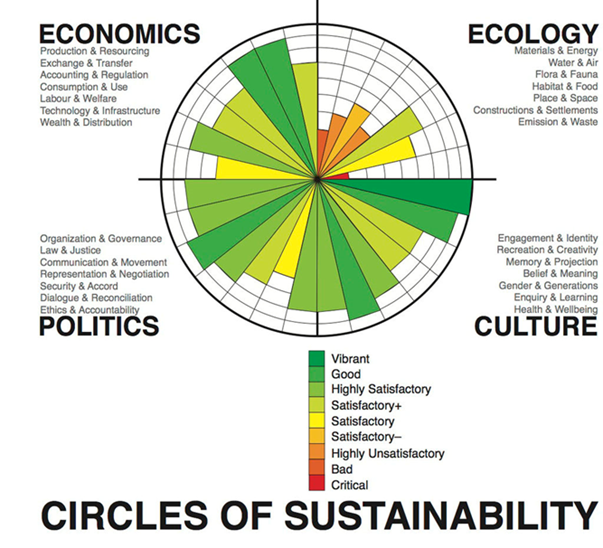 Figure 2: Circles of Sustainability (Source: Magee et al., 2013)A recent approach believes that all of the domains of sustainability are social: including ecological, economic, political and cultural sustainability (Magee et al., 2013). The social sustainability is defined as human embeddedness in the environment. Therefore, social sustainability encompasses all human activities, it is more than just focused intersection of economics, the environment and the social.Social Sustainability Criteria development rationaleThe following dimensions need to be accounted for in a holistic environment LCA assessment to estimate the approximate social benefits and costs for any value chain.The primary basis for assessing public policies and the regulatory framework is the improved and sustainable delivery of those functions of economy (agriculture) for which there is a particular societal demand. However, several studies have argued against the classical evaluation tools like cost-benefit analysis for multifunctional/bioeconomy agriculture policies citing them to be limited in scope, and suggest the combinations of quantitative, qualitative, and consultative methods like local income and regional economy; regional agricultural sector, social equity and cohesion, local quality of life, rural population stability and local environment to be more comprehensive (Knickel and Kroger, 2008). Therefore, this study includes socio-individual, socio-institutional, socio-economic and socio-environmental aspects to assess the social sustainability of a particular value chain. The sustainability framework developed by USEPA (USEPA, 2012), which includes an integrated and comprehensive approach for social sustainability evaluation, formed the basis of Social Sustainability Evaluation Matrix (SSEM) development (Reddy et al., 2014). The socio-individual and socio-institutional dimensions encompass indicators that pertain to overall impacts on standard of living, education, population growth, justice and equality, community involvement, and fostering local heritage. The socioeconomic dimension comprises indicators relating to business ethics, fair trade and worker’s rights. The socio-environmental dimension accounts for the consumption of natural resources, environmental management, and pollution prevention in all environmental media such as air, water, land and waste. The incorporation of all four social dimensions and their corresponding indicators into the SSEM tool is perceived by ICSI 2014: Creating Infrastructure for a Sustainable World, to be best representative of the overall resulting social impacts through the entire life cycle of a project (Reddy et al., 2014). The SSEM is excel based and therefore flexible and accommodates the use of additional key areas to facilitate project specific criteria application and quantification of the social impacts. While, SSEM might be a simplistic method to generate information but it overcomes the ethical issues of scientists making decisions for the masses, through a time and cost effective method (Current author). SSEM has found a number of applications to compare, assess and allow for informed decisions on environmental remedial projects, including an Indian ridge marsh project (Harclerode et al., 2015).Table 4: Social Sustainability Criteria Degree of disruption (noise, truck traffic) from proposed remedial method to the surrounding neighborhoodsDegree of contaminant removal/destruction vs. in-place capping or immobilizationDegree of future characterization/remediation required by re-zoning or altered land use"Greenness"/sustainability of proposed remedial actionIncorporation of green energy sources into remediation activityRestoration or impact to productive surface water or groundwater useDegree proposed remediation will affect other media (i.e., emissions/air pollution)Potential of future environmental impact (i.e., diesel exhaust from trucks)(Source: Reddy et al., 2014)Social Sustainability DiscussionThe first stakeholders in the biomass supply chain are primary producers i.e. farmers. Farmer participation is critical for the success of any bioeconomy initiative. Whereas the adoption of biogas has for example allowed German farmers to keep the extra income generated by electricity and heat on their own farms, other bioenergy models have provided fewer economic incentives to farmers. The lack of involvement of smallholder farmers in the development of biofuels and bioenergy has been criticized to be a major reason for their poor acceptance in the wider community. However, there is a socio-individual learning process where farmers may slowly and reluctantly adopt multifunctional agriculture in response to incentives or regulations (carrots or sticks), and then gradually internalize the new behaviors (Stobbelaar et al. 2009). De Schutter (2011) criticises “land grabbing” – the purchasing of land, mainly in Africa and Asia, by big companies – because it limits the access of local rural communities to land and water resources, and hinders the socio-economic development. The longer the market chain, the more difficult it is for primary producer to access the market. The development of biomass certification schemes has on the ground actually disadvantaged small producers on a socio-institutional level due to the additional costs for controls and organizational requirements (Markelova et al., 2009).Social Sustainability Evaluation steps:Survey to find out population perception about the projectConvert the perceptions into the SSEM scoring systemNormalization and weightage depending on relative importance of various categoriesSocial Sustainability Evaluation:Step 1: Social sustainability evaluation: It might be difficult to quantify the value of parameters such as cultural identity and promotion, overall public health and happiness etc. It is recommended to conduct a survey about the affected population and take the mean of the results as the value of that parameter (Current author). Step 2: A scoring system has been shown in Table 5, with zero value for no impacts, +1 or +2 for positive impacts, and -1 or -2 for negative impacts (Reddy et al., 2014). The total sum of all categories is considered along with “no action” option. The scores can be given based on pre-determined threshold for country specific economic, environment and environmental thresholds. For example, if more than 80% of population believes a particular aspect of social sustainability will be improved by implementing a new biochain, then the factor can be ranked 2, whereas if only 50% population thinks that a social sustainability factor would be improved, the factor can accordingly be ranked 0. This system provides an easy but efficient way to rank the criteria. Table 5: Scoring system(Source: Reddy et al., 2014)Results and conclusions of certain selected Economic Sustainability studiesA major push for multifunctional agriculture in Europe is the support for diversified rural employment opportunities. Irish farmers can find many opportunities to diversify within the realm of bioeconomy. 30% farmers in the U.K. and about 59% farmers in Germany are involved in some kind of diversification (Renting et al., 2009). Irish farmers can (Devaney and Henchion, 2016):use existing or novel transformation technologies to convert agricultural waste and by products to produce biogas. use existing or novel transformation technologies to convert horticulture waste into bio-compostable packagingtransform marine waste to high value functional foods. Transform seaweed for food or cosmetic applications.These activities increase the income level of the rural population, enhances employment opportunities, and positively influences rural infrastructure. (Sikorska-Wolak, 2006). Ireland needs to develop the areas of strength in bioenergy with further innovation by engaging stakeholders across the board. Ireland can propel public acceptance and consumer demand by not only technology development, but the state would also need to invest in a holistic programme for market development of bio economy products. The government would need to play its role in social sustainability of the novel bio-chains.Final step for economic, environmental and social criteriaNormalization and Weighting (European Commission, 2010)Normalisation is a recommended step, where the impact assessment results are multiplied by normalisation factors (NFs). This is done in order to calculate and compare the magnitude of their contributions to the impact categories relative to a reference unit. As a result, dimensionless normalised results are obtained. They reflect the burdens attributable to a product relative to the reference unit, such as per capita for a given year and region. This allows the relevance of the contributions, made by individual processes, to be compared to the reference unit of the considered impact categories. For example, impact assessment results may be compared to the same impact assessment results for a given region such as the EU-28 and on a per person basis. In that case they would reflect person-equivalents relative to the emissions associated with the EU-28. Normalised impact assessment results do not, however, indicate the severity or relevance of the respective impacts (European Commission, 2010).Weighting is a mandatory step for projects with many criteria whose importance/impact potential varies significantly. Weighing supports the interpretation and communication of the results of the analysis. At this step, impact assessment results (normalised results, for example) are multiplied by a set of weighting factors that reflect the perceived relative importance of the considered impact categories. Weighted impact assessment results can then be compared to judge their relative importance. They can also be aggregated across impact categories to obtain several cumulative values or a single overall impact indicator. Weighting requires making value judgements as to the respective importance of the considered impact categories depending on the cultural/ political viewpoints or economic considerations (European Commission, 2010).Not only does the weighing of the economic, environment and social categories vary across geographies and time scale but the relative importance of each parameter also varies significantly. The weighting assigned to a particular parameter depends on the economic, environment and social context of the region in the particular time. Table 6: Sample weighing Like table 6, each of the economic, environment and social criteria factors can have different weight assigned to them that aggregate together to form respective scores of individual sections which are finally added together in Table 6 to judge the sustainability of the value chain under consideration.A sensitivity analysis could be undertaken to identify the variables which affect the sustainability score significantly. The test could be run with different weights attached to variable to expose inappropriate forecasts and thus guide the decision maker to concentrate on relevant variables (Current author).ConclusionScientific review to develop the economic, environmental and social research criteria and methodology to subsequently evaluate the sustainability of different biochains in the Irish bioceconomyThis study has developed novel criteria and methodology to judge the economic, environment and social sustainability of bioeconomy value chains. However, the study realises that to develop any model, the first step is defining what is considered “sustainable” in the context of a specific project in its geographical and societal setting. Hence, to provide a universal application, this methodology allows to introduce new criteria easily and change relative weights of different criteria according to the geographic and timely needs of different projects. The study falls short of itself translating the methodology into a computer application where the users just need to input relative weights and numbers values and they are immediately presented with a sustainability and sensitivity analysis scores. There are manifold trade-offs between sustainability goals and conflicting stakeholder perceptions of sustainability. Consequently, the simultaneous fulfilment of all sustainability criteria becomes next to impossible (Lewandowskie, 2015). Therefore, highest weighed average value chain should be prioritized for implementation. Provide a new template of a detailed methodology to subsequently conduct sustainability assessment and determine the most optimal biochain for other countries as wellTechniques that support value-chain optimization include life-cycle assessment (LCA), such as the PEF-LCA suggested in this study. The strength of this approach is that it accommodates for various biochains across different geographies of the world. New economic, environmental or social factors can be introduced when required and the PEF-LCA approach provides an easy way to calculate sustainability. However, any LCA methodology would only depict material and energy flows along the value chain. The Biomass Value Chain Model (BVCM) a spatial – temporal model was recently developed for the UK to provide a more holistic assessment of economic and environmental performance of complete bioenergy value chains by taking resource availability and demand into account, thus helping to decide where and when to invest in conversion technologies (Samsatli et al., 2015). This model could represent a first step towards the higher level of integration which aims at assessing the combined effects of introducing bio-based value chains on the bioeconomic system as a whole (Lewandowskie., 2015). Considering the limited time run of this study, it was not possible to incorporate the features of BVCM in this study. However, there is no globally accepted model of bioeconomy value chain evaluation. Further, the bioeconomy sector is so dynamic that most assessment models keep on evolving with time. The best approach to develop a sustainability model is to utilize a regionally accepted assessment model and cater it to the needs of the geography and society where the project is to be conducted.Suggestion for future studies:Jordan et al., (2007) recommends the use of demonstration projects that do not require large scale to extract the most optimal value from a value chain. The new bioeconomy research projects across the globe almost always develop demonstration pilot projects first to implement the same technology on a larger scale subsequently. Therefore, it is recommended to pilot the methodology developed in this study on a couple of biochains developed in Ireland (For example by Devaney and Henchion, 2016) and adjust the criteria accordingly. How do the weights of criteria change with a particular emphasis on social sustainability, when the same methodology developed in this study is run for relatively poor African and Asian countries?   What is public perception/”willingness to pay” for bioeconomy products? What products would domestic and global consumers most likely buy out the value chains developed by Devaney and Henchion (2016) considering the value chains developed there are most relevant to Ireland.What public investments need to be made in the coming decades to prepare the bio-economy of tomorrow? What legal regulatory issues need to be addressed to commercialise the new innovative products in Ireland? Bibliography: Aulakh, J.; Regmi, A., (2013). Post Harvest Food Losses Estimation – Development of Consistent Methodology. FAO.Broody, G.; Vondracek, B.; Andow, D.A.; Krinke, M.; Westra, J.; Zimmerman, J.; Welle, P., (2005). Multifunctional Agriculture in the United States. BioScience. Business Dictionary (2017). http://www.businessdictionary.com/definition/social-sustainability.html (Accessed on April 22, 2017).Carrez, D.; Van Leeuwen, P., (2015). Bioeconomy: Circular by nature. The European Files.Cristobal, J.; Matos, C.T.; Aurambout, J.P.; Manfredi, S.; Kavalov, B., (2016). Environmental sustainability assessment of bioeconomy value chains. Elsevier Biomass and Bioenergy. Crittenden, J.; Chris Hendrickson, P.E.; Wallace, B.; ICSI 2014: Creating Infrastructure for a Sustainable World ASCE.Daniels, R.B.; Gilliam, J.W., (1996). Sediment and chemical load reduction by grass and riparian filters. Soil Science Society of America Journal. 60: 246-251.Daly, H. E. 1990. Toward some operational principles of sustainable development. Ecological Economics 2:1–6.De Schutter, O., (2011). How not to think of land grabbing: three critiques of large- scale investment in farmland. J. Peasants Stud. 38: 249–279.Devaney, L. and Henchion, M. (2016). BioÉire: a bioeconomy for Ireland – Delphi Study Integrated Results Report, Teagasc, Dublin.Devaney, L. (2017). BioEire: a Bioeconomy for Ireland. Meat Co-Products Workshop. Devaney, L. and Henchion, M. (2017). If opportunity doesn’t knock, build a door: reflecting on a bioeconomy policy agenda for Ireland, The Economic and Social Review, forthcoming 2017.European Commission Joint Research Centre (2010). Product Environment Footprint (PEF) guide 2010.  Groenfeldt, D., (2009). Multifunctional Agriculture Policies and Practices in Europe and relevance for Monsoon Asia. Water and Culture Institute.Harclerode, M.; Ridsdale, D.R.; Darmendrail, D.; Bardos, P.;  Alexandrescu, F.; Nathanail, P.;  Pizzol, L. and  Rizzo, E. (2015). Integrating the Social Dimension in Remediation Decision-Making: State of the Practice and Way Forward. Remediation, 26: 11-42.Hermann, B.G.; Debeer, L.; De Wilde, B.; Blok, K.; Patel; M.K. (2011). To compost or not to compost: carbon and energy footprints of biodegradable materials' waste treatment. Polymer Degradation Stabilisation, 96: 1159–1171Jordan, N.; Boody, G.; Broussard, W.; Glover, J.D.; Keeney, D.; McCown, B.H.; McIsaac, G.; Muller, M.; Murray, H.; Neal, J., (2007). Sustainable development of the agricultural bio-economy. Science, 316: 1570–1571.Khoo, H.H.; Tan, R.B.H., (2010). Environmental impacts of conventional plastic and bio-based carrier bags part 2: end-of-life options. International Life Cycle Assessment, 15: 338–345Knickel, K. and Kröger, M., (2008). Evaluation of policies in terms of the multifunctionality of agriculture and rural space: more integrative conceptual and analytical frameworks needed. International Journal of Agricultural Resources, Governance and Ecology, 11: 269-289.Magee, L., Scerri, A.; James, P.; Thom, J.A.; Padgham, Lin.; Hickmott, S.; Deng,H. Cahill, F., (2013). Reframing social sustainability reporting: Towards an engaged approach. Environment, Development and Sustainability.Lauri, P.; Havlík, P.; Kindermann, G.; Forsell, N.; Böttcher, H.; Obersteiner. M., (2014). Woody biomass energy potential in 2050. Energy Policy, 66: 19–31.Lewandowski, I., (2015). Securing a sustainable biomass supply in a growing bioeconomy. Global Food Security, 6: 34.Mangoyana, R.B. and Smith, T.F., (2011). Decentralised bioenergy systems: a review of opportunities and threats. Energy Policy 39: 1286–1295. Markelova, H.; Meinzen-Dick, R.; Hellin, J.; Dohrn, S., (2009). Collective action for smallholder market access. Food Policy 34: 1–7.McCormick, K.; Kautto, N., (2013). The Bioeconomy in Europe: An Overview. Sustainability, 5: 2589-2608.Pietrini, M.; Roes, L.; Patel, M.K.; Chiellini, E., (2007). Comparative Life Cycle Studies on Poly(3-hydroxybutyrate)-Based Composites as Potential Replacement for Conventional Petrochemical Plastics. Biomacromolecules 8: 2210-2218.Pfau, S.F.; Hagens, J.E.; Dankbaar, B.; Smits, A.J.M., (2014). Visions of Sustainability in Bioeconomy Research. Sustainability, 6: 1222-1249.Reddy, K.R., Sadasivam, B.Y.; Adams, J.A. (2014). Social Sustainability Evaluation Matrix (SSEM) to Quantify Social Aspects of Sustainable Remediation. Elsevier.Renting, H.; Rossing, W.A.H.; Groot, J.C.J.; Van der Ploeg, J.D.; Laurent, C.; Perraud, D.; Stobbelaar, D.J.; and Van Ittersum M.K., (2009) Exploring multifunctional agriculture. A review of conceptual approaches and prospects for an integrative transitional framework. Journal of Environmental Management 90: 112-123.Rosengrant, M.W.; Ringler, C.; Zhu, T.; Tokgoz, S.; Bhandary, P., (2013). Water and food in the bioeconomy: Challenges and opportunities for development 2013. Agricultural Economics 1-12. Samsatli, S.; Samsatli, N.J.; Shah, N., (2015). BVCM: a comprehensive and flexible toolkit for whole system biomass value chain analysis and optimisation – mathematical formulation. Appl. Energy 147: 131–160.Shultz, S.D.; Leitch, J.A., (2003). The feasibility of restoring previously drained wetlands to reduce flood damage. Journal of Soil and Water Conservation. 58: 21-29.Sikorska-Wolak, I., (2006). Tourism as a Chance for Rural Development. Department of Human Sciences, Warsaw Agricultural University, Poland.Stobbelaar; Jan D.; Groot, J.C.J; Bishop, C.; Hall; J.; Pretty, J., (2009). Internalization of agri-environmental policies and the role of institutions. Journal of Environmental Management 90: 175-184.[USACE] US Army Corps of Engineers (1995). Floodplain Management Assessment of the Upper Mississippi River and Lower Missouri Rivers and Tributaries, vol. 6. Washington (DC): USACE.USEPA (United States Environmental Protection Agency) (2012). A Framework for Sustainability Indicators at EPA. National Risk Management Research Laboratory, Office of Research and Development, Washington, D.C.Wicke, B.; van der Hilst, F.; Daioglou, V.; Banse, M.; Beringer, T.; Gerssen-Gondelach, S.; Heijnen, S.; Karssenberg, D.; Laborde, D.; Lippe, M.; van Meijl, H.; Nassar, A.; Powell, J.; Prins, A.G.; Rose, S.N.K.; Smeets, E.M.W.; Stehfest, E.; Tyner, W.E.; Verstegen, J.A.; Valin, H.; van Vuuren, D.P.; Yeh, S.; Faai, A.P.C., (2015). Model collaboration for the improved assessment of biomass supply, demand, and impacts. GCB Bioenergy 7: 422–437.Yengoh, G. T. & Ardö, J., (2014). Crop Yield Gaps in Cameroon. Ambio, 43: 175–190. Yin, R.K., (2009). Case Study Research: design and methods (4th edition).Zhuang, K.H.; Herrgard, M.J., (2015) Multi-scale exploration of the technical, economic, and environmental Dimensions of bio-based chemical production. Metabolic Engineering 31: 1–12.Aspect Definition / Specifications / ExamplesBiomass acquisition and pre- processingThe biomass acquisition and pre-processing stage starts when resources are extracted from nature and ends when the product components enter (through the gate of) the product’s production facility. Processes that may occur in this stage include e.g.:Mining and extraction of resources;Pre-processing of all material inputs to the studied product system;Conversion of recycled material;Photosynthesis for the biogenic fraction of the bio-based product;Cultivation and harvesting of trees or crops;Transportation within and between extraction and pre-processing facilities, and to the production facility.Capital goodsExamples of capital goods that should be included (if applicable) are:Machinery used in extraction/production processes;Buildings;Office equipment;Transport vehicles;Transportation infrastructure.Linear depreciation should be used for capital goods. The expected service life of the capital goods should be taken into account (and not the time to evolve to an economic book value of “0”).Production, distribution and storageProducts are distributed to users and may be stored at various points along the supply chain. Examples of processes related to distribution and storage that should be included (if applicable) are:Energy inputs for warehouse lighting and heating;Use of refrigerants in warehouses and transport vehicles;Fuel use by vehicles.Use stageThe use stage begins when the consumer or end user takes possession of the product and ends when the used product is discarded for transport to a recycling or waste treatment facility. Examples of use-stage processes that should be included (if applicable) are:Use/consumption	patterns,	location,	time	(day/night,	summer/winter,
week/weekend), and assumed use stage lifespan of products;Transportation to the location of use;Refrigeration at the location of use;Preparation for use (e.g. microwaving);Resource consumption during use (e.g. energy consumption for microwaving, water use, etc.);Repair and maintenance of the product during the use stage.LogisticsTransport parameters that should be taken into account are:Transport type: The type of transport, e.g. by land (truck, rail, pipe), by water (boat, ferry, barge), or air (airplane), should be taken into account;Vehicle type and fuel consumption: The type of vehicle should be taken into account by transport type, as well as the fuel consumption when fully loaded and empty. An adjustment should be applied to the consumption of a fully-loaded vehicle accordingTransport distance;Fuel production.Additional transport parameters that should be taken into account (if relevant) are: transport infrastructure, additional resources and tools such as cranes and transporters, allocation for personal transport based on time or distance, allocation for staff business travel based on time, distance or economic value.End of Life (EoL)The EoL stage begins when the used product is discarded by the user and ends when the product is returned to nature as a waste product or enters another product’s life cycle (i.e. as a recycled input). Examples of EoL processes that (if applicable) should be included in the assessment are:Collection and transport of end-of-life products and packages;Dismantling of components;Shredding and sorting;Conversion into recycled material;Biological treatment, e.g. composting and anaerobic digestion;Littering;Incineration and disposal of bottom ash;Landfilling and landfill operation and maintenance;Transport required to all EoL treatment facilities.A comprehensive source of technical information about management of biodegradable waste and methodological specification on life-cycle modelling is provided by the JRC technical report “Supporting environmentally sound decisions for bio-waste management – A practical guide to Life Cycle Thinking (LCT) and Life Cycle Assessment (LCA)” (EC, 2010).Life cycle inventories for these EoL processes have to be typical of the bio-product groups and of the materials contained in them.Accounting for electricity useFor electricity from the grid consumed upstream or within the defined assessment boundary, supplier-specific data should be used if available. If these are not available, country-specific consumption-mix data should be used of the country in which the life cycle stages occur. For electricity consumed during the use stage of products, the energy mix should reflect ratios of sales between countries or regions. Where such data are not available, the average EU consumption mix, or otherwise the most representative mix, should be used.Impact CategoryImpact Assessment
ModelImpact Category indicatorsSourceClimate ChangeBern model - Global Warming Potentials (GWP) over a 100 year time horizon.kg CO2 equivalentIntergovernmental Panel on Climate Change, 2007Ozone DepletionEDIP model based on the ODPs of the World MeteorologicalOrganization (WMO) over an infinite time horizon.kg CFC-11 equivalentWMO, 1999Ecotoxicity for aquatic fresh waterUSEtox modelCTUe (Comparative Toxic Unit for ecosystems)Rosenbaum et al., 2008Human Toxicity - cancer effectsUSEtox modelCTUh (Comparative Toxic Unit for humans)Rosenbaum et al., 2008Human Toxicity – non- cancer effectsUSEtox modelCTUh (Comparative Toxic Unit for humans)Rosenbaum et al., 2008Particulate Matter/Respiratory InorganicsRiskPoll modelkg PM2.5 equivalentHumbert, 2007Ionising Radiation – human health effectsHuman Health effect modelkg U235 equivalent (to air)Dreicer et al., 1995Photochemical Ozone FormationLOTOS-EUROS modelkg NMVOC equivalentVan Zelm et al., 2008 as applied in ReCiPeAcidificationAccumulated Exceedance modelmol H+ eqSeppälä et al.,2006;Eutrophication – terrestrialAccumulated Exceedance modelmol N eqSeppälä et al.,2006;Eutrophication – aquaticEUTREND modelfresh water: kg P equivalent marine: kg N equivalentStruijs et al., 2009 as implemented in ReCiPeWater Footprint (Qualitatative)ISO14046 water scarcity, eutrophication, toxicity etcRidoutt, 2016Resource Depletion – mineral, fossilCML2002 modelkg antimony (Sb) equivalentvan Oers et al., 2002Land TransformationSoil Organic Matter (SOM) modelkg (deficit)Milà i Canals et al., 2007Land Projectionratio of crop-to-residual biomassavailable quantities of lignocellulosesKhoo et al, 2010Reduced Externality Cost (Qualitataive)reduced sedimentation or reduced floodingvariesDaniels and Gilliman, 1996Deforestation Forested area as compared to total land areahectare/acre/square kmMillennium Declaration, UN 2010Fish stocksProportion of fish stocks within safe biological distance percentageMillennium Declaration, UN 2010Nitrogen Cycle (part of boundary with the phosphorous cycle) Amount of di-nitrogen removed from the atmosphere from human usetonnesRockström et al., 2009Soil erosion   per acre of croplandtonnesCurrent authorGroundwater quality index  solid debris in waterppmCurrent authorCoastal Water Qualitychlorophyll-a concentrationsNASA SeaWiFSNASA, 2012Ecological footprintarea of ecologically productive land needed to maintain populationhectare/acrea/square kmWackernagel and Rees, 1996Usage of waste in value chain  proportion of total                        inputkg/tonnesCurrent authorCarbon DioxideCO2YesMethaneCH4YesSulphur DioxideSO2NoOxides of NitrogenNOxNoCarbon DioxideCO2NoMethaneCH4NoSulphur DioxideSO2YesOxides of NitrogenNOxYesCarbon DioxideCO2 g 5,132 x 1 = 5.132 kg CO2eqMethaneCH4 g 8.2 x 25 = 0.205 kg CO2eqSulphur DioxideSO2 g 3.9 x 0 = 0 kg CO2eqOxides of NitrogenNOx g 26.8 x 0 = 0 kg CO2eq Total =  Total = 5.337 kg CO2eqCarbon DioxideCO2 g 5,132 x 0 = 0 Mol H+ eqMethaneCH4 g 8.2 x 0 = 0 Mol H+ eqSulphur DioxideSO2 g 3.9 x 1.31 = 0.005 Mol H+ eqOxides of NitrogenNOx g 26.8 x 0.74 = 0.019 Mol H+ eq Total =  Total = 0.024kg Mol H+ eqDimensionKey Theme AreaSocio-Effect of proposed remediation on quality-of-life issues during andindividualpost-construction/remediationCrimeCultural identity and promotionOverall public health and happinessPopulation demographics (age, income)Gender equityJustice and equalityCare for the elderlyCare for those with special needsDegree to which post-remediation project will result in skillsdevelopmentDegree to which post remediation project will result in leadershipdevelopment opportunitiesEnhancement of community/civic pride resulting remediation andpost-remediation projectDegree to which tangible community needs are incorporatedremediation designTransformation of perceptions of project and environs within greatercommunityPotential of post-remediation project to enhance cultural diversity incommunityPotential of incorporating newcomers to communityPotential of remediation to foster better health through enhancedrecreational opportunitiesEnabling knowledge management (including access to E-knowledge)Socio-Appropriateness of future land use with respect to the communityInstitutionalenvironmentDegree of land use planning fostered by proposedconstruction/remediationInvolvement of community in land use planning decisionsEnhancement of commercial/income-generating land usesImprovement and enhancement of market-rate housing stockImprovement and enhancement of affordable housing stockEnhancement of recreational facilitiesEnhancement to the architecture/aesthetics of built environmentEnhancement to the architecture/aesthetics of built environmentEnhancement and participation of school system (i.e., newbuildings) in communityEnhancement and participation of new congregations and facilitiesEnhancement and participation of new congregations and facilitiesin communityEnhancement and participation of government institutions(i.e., newfacilities) in communityDegree of "grass-roots" community outreach and involvementDegree of "grass-roots" community outreach and involvementInvolvement of community organizations pre- and post-construction/remediationEnhancement of cultural heritage institutions within communityEnhancement of cultural heritage institutions within communityInvolvement and enhancement of community-based charitableInvolvement and enhancement of community-based charitableorganizationsIncorporation of green and sustainable infrastructure intoconstruction/remediationEnhancement of transportation system improvementsTrust, voluntary organizations and local networks (also known asTrust, voluntary organizations and local networks (also known associal capital)Socio-Disruption of businesses and local economy duringEconomicconstruction/remediationEmployment opportunities during construction/remediationEmployment opportunities during construction/remediationEmployment opportunities post-construction/remediationDegree of project investment toward Local Business Entities (LBEs)Degree of project investment toward Local Business Entities (LBEs)Degree of project investment toward Disadvantaged BusinessDegree of project investment toward Disadvantaged BusinessEntities (DBEs)Post-construction/remediation 3rd party business generationPost-construction/remediation 3rd party business generationRelative degree of increased tax revenue from Site ReuseRelative degree of increased tax revenue from nearby propertiesRelative degree of increased tax revenue from nearby propertiesDegree to which green/sustainable or other "new economy"Degree to which green/sustainable or other "new economy"businesses may be createdDegree of stimulated informal activities/economyDegree of anticipated partnership and collaboration with outsideDegree of anticipated partnership and collaboration with outsideinvestors/institutionsSocio-Remediation of naturally-occurring contaminants (i.e., naturally-Remediation of naturally-occurring contaminants (i.e., naturally-Environmentaloccurring asbestos, radon)Remediation of anthropogenic contaminants at "chronic"concentrationsRemediation of anthropogenic contaminants at "acute"concentrationsRemediation of pervasive "economic poisons" or other pervasiveRemediation of pervasive "economic poisons" or other pervasiveconditions endemic in communityDegree of protection afforded to remediation workers by proposedDegree of protection afforded to remediation workers by proposedremediationPositive ImpactPositive ImpactNo Impact or N/ANegative ImpactNegative ImpactIdealImprovedNo Impact or N/ADiminishedUnacceptable210-1-2CriteriaWeightScoreEconomic40TBDEnvironment40TBDSocial 20TBDSustainability Score100